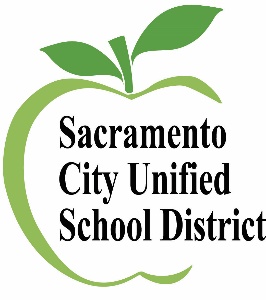 Office of the Superintendent5735 47th Avenue  Sacramento, CA 95824Jorge A. Aguilar, SuperintendentOffice of the Superintendent5735 47th Avenue  Sacramento, CA 95824Jorge A. Aguilar, SuperintendentOffice of the Superintendent5735 47th Avenue  Sacramento, CA 95824Jorge A. Aguilar, SuperintendentBOARD OF EDUCATIONChinua RhodesPresidentTrustee Area 5Lavinia Grace PhillipsVice PresidentTrustee Area 7Jasjit Singh2nd Vice PresidentTrustee Area 2Tara JeaneTrustee Area 1Christina PritchettTrustee Area 3Jamee VillaTrustee Area 4Taylor KayattaTrustee Area 6Liam McGurkStudent Board MemberBOARD OF EDUCATIONChinua RhodesPresidentTrustee Area 5Lavinia Grace PhillipsVice PresidentTrustee Area 7Jasjit Singh2nd Vice PresidentTrustee Area 2Tara JeaneTrustee Area 1Christina PritchettTrustee Area 3Jamee VillaTrustee Area 4Taylor KayattaTrustee Area 6Liam McGurkStudent Board Member